Cheryl Gehly is a Senior AOA Fleece Judge, Judge Trainer and Instructor in the United States.   She completed the International Alpaca Fleece Judging School in Peru in 2001.  Cheryl is co-author of the AOBA judging and training book The Art & Science of Alpaca Judging.  She is also co-author of the Suri Network Suri Herd Improvement Program (S.H.I.P.) Classification Form and is a certified classifier, evaluating conformation and fleece characteristics on suri alpacas throughout the United States.  With 25 years as a teacher in her background, Cheryl has been an innovator for alpaca judge training since 2003 as chairperson of and liaison to the AOBA/AOA Judge Training and Certification Committee, responsible for establishing clinics for halter, fleece and oral reasons instruction.  She is also a member and former chairperson of the AOA Judge Advisory Committee as well as being a judge liaison to the AOA Show Rules Committee.  In addition to judging fleece shows throughout the US and in Canada, Cheryl teaches at breeder seminars throughout the United States, Canada and the United Kingdom.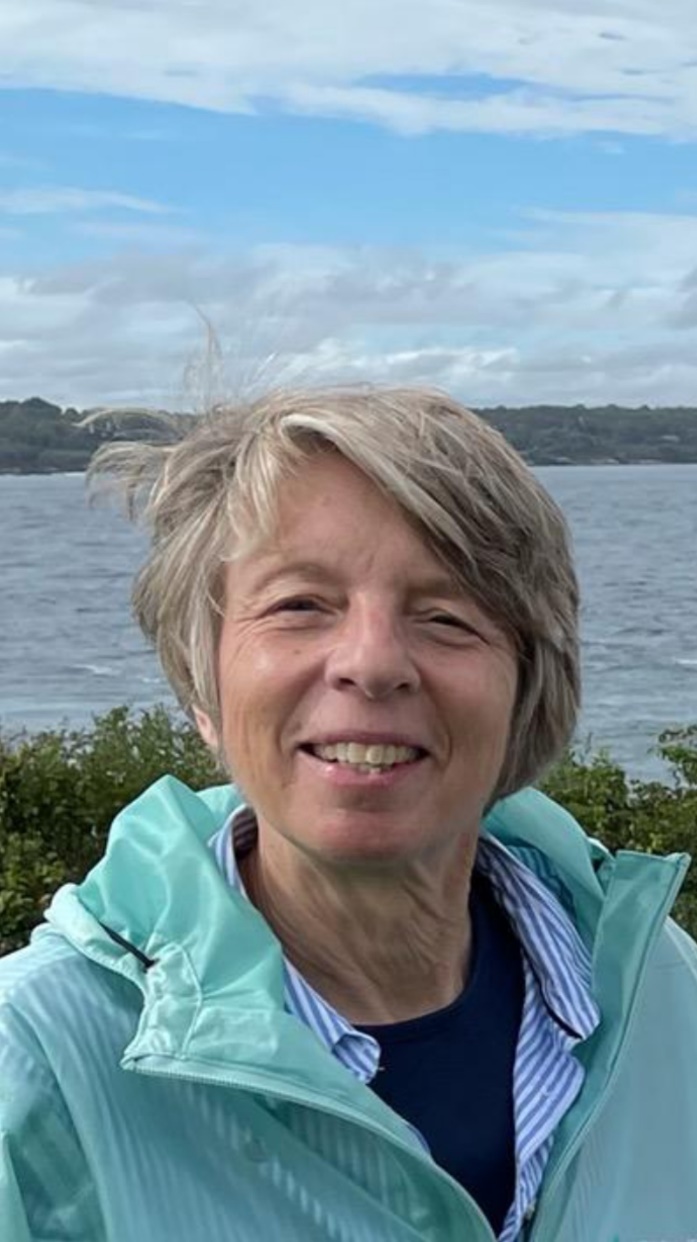 